ZAJĘCIA ŚWIETLICOWE   19.04-23.04.2021r.KSIĄŻKA MOIM PRZYJACIELEMUPOWSZECHNIANIE CZYTELNICTWA  WŚRÓD UCZNIÓW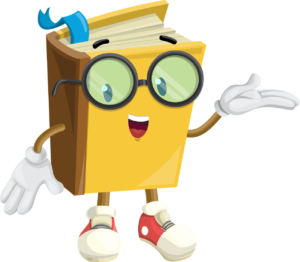 	To już kolejny tydzień jak się bawimy razem, lecz na odległość.                   W tym tygodniu proponujemy wspaniałą zabawę pełną  niesamowitych przygód                i historii, jaką jest książka.Przecież „Czytanie książek to najpiękniejsza zabawa, jaką sobie ludzkość wymyśliła” – Wisława Szymborska.A MY WSZYSCY BARDZO, ALE TO BARDZO  – Lubimy książki!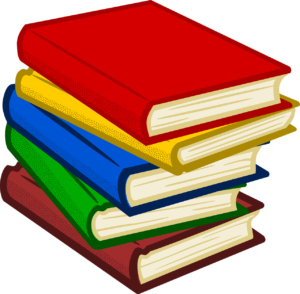 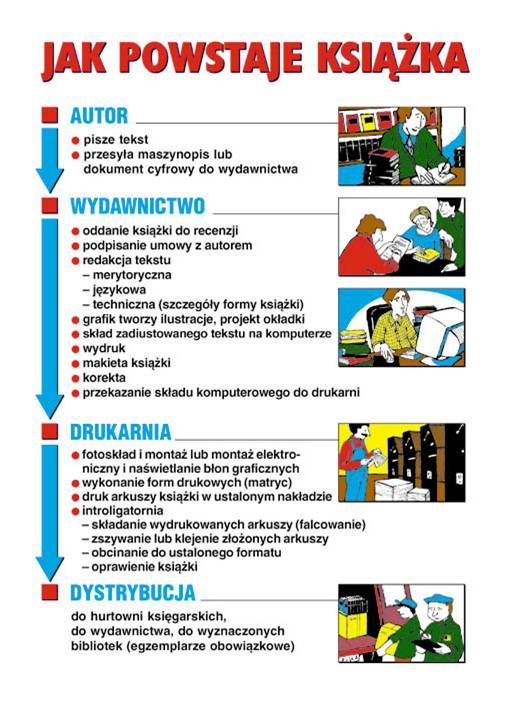 Jak wyglądały pierwsze książki? – obejrzyj i uważnie posłuchaj 
https://www.youtube.com/watch?v=5dHmwZRQ0FIZapraszamy do obejrzenia  filmiku pt.: ,, Jak powstaje książka?.  https://www.youtube.com/watch?v=icdV3QZb10QBajkowe kolorowanki:https://www.e-kolorowanki.eu/disney-kolorowanki/https://miastodzieci.pl/kolorowanki/k/postacie-z-filmow-i-bajek/O kim mówię… – zabawa dydaktyczna rozwijająca spostrzegawczośćJej czerwony płaszczyk widać już z daleka. Gdy przez las idzie, wilk już na nią czeka.(Czerwony Kapturek)Tego chłopca i dziewczynkę z bajki pamiętacie. Sprytem wiedźmę przechytrzyli w piernikowej chacie.(Jaś i Małgosia)Jak inne zwierzęta cztery łapy ma, lecz tylko na tylnych buty ma dwa. Choć czasem mruczy, to myszy nie goni, kapelusz z piórkiem ma na swej skroni.(Kot w butach)W łupince orzecha wygodnie sypiała, w pyłku kwiatowym co dzień się kąpała.                   A choć najmniejszą dziewczynką była, od dużych kłopotów się nie ochroniła.(Calineczka)Był bajkowym pajacykiem co miał ludzki głos, lecz gdy głosem tym nakłamał rósł mu nos.(Pinokio)Rymowanka pt: ,, Bajkopisarz’’ Zbigniewa Dmitroca. ,,Bajkopisarz’’Pisarz bardzo lubi ciszę,Wtedy dobrze mu się pisze.Teraz już nie skrobie piórem,Tylko stuka w klawiaturę.Zabawa paluszkowa : ,, Bajkopisarz’’Pisarz bardzo lubi ciszę - palcami obu rąk masujemy  płatki swoich uszu,Wtedy dobrze mu się pisze - na dywanie kreślimy ręką  wzory liter ,Teraz już nie skrobie piórem -  palcami  drapiemy w podłogę.Tylko stuka w klawiaturę -     stukamy kolejno palcami  w podłogę.  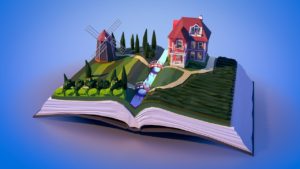 „Quiz” – rozpoznawanie zdań prawdziwych i fałszywych, doskonalenie logicznego myślenia.Czytamy zdania na temat budowy książek, a dzieci za pomocą kółeczek TAK zielone / NIE czerwone głosują, czy są zdania prawdziwe, czy fałszywe.Przykładowe zdania:
– Okładka to zewnętrzna część książki.
– Autor to osoba, która napisała książkę.
– Każda książka ma 5 stron.– Spis treści to miejsce, gdzie jest umieszczone nazwisko autora.
– Ilustracja to rysunek w książce.
– Ilustracje zawsze muszą być kolorowe.– Spis treści pozwala zobaczyć, co zawiera książka i na których stronach.
– Okładka jest w środku książki.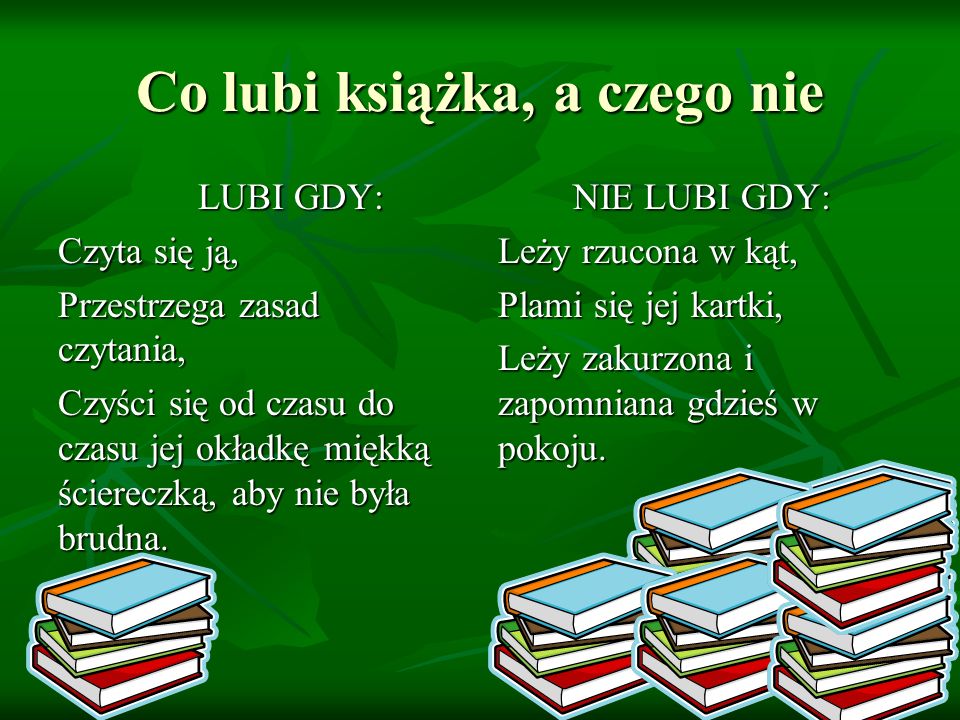 Propozycje plastyczne „Pomysł na zakładkę” – wykonaj zakładkę do książki. Oto kilka przykładowych zakładek. 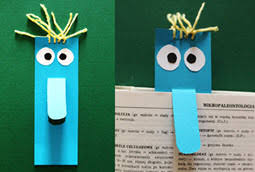 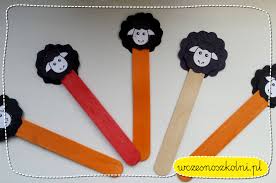 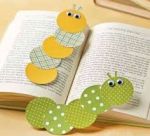 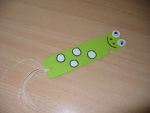 ZAKŁADKI  ORIGAMI  W 4  PROSTYCH  KROKACH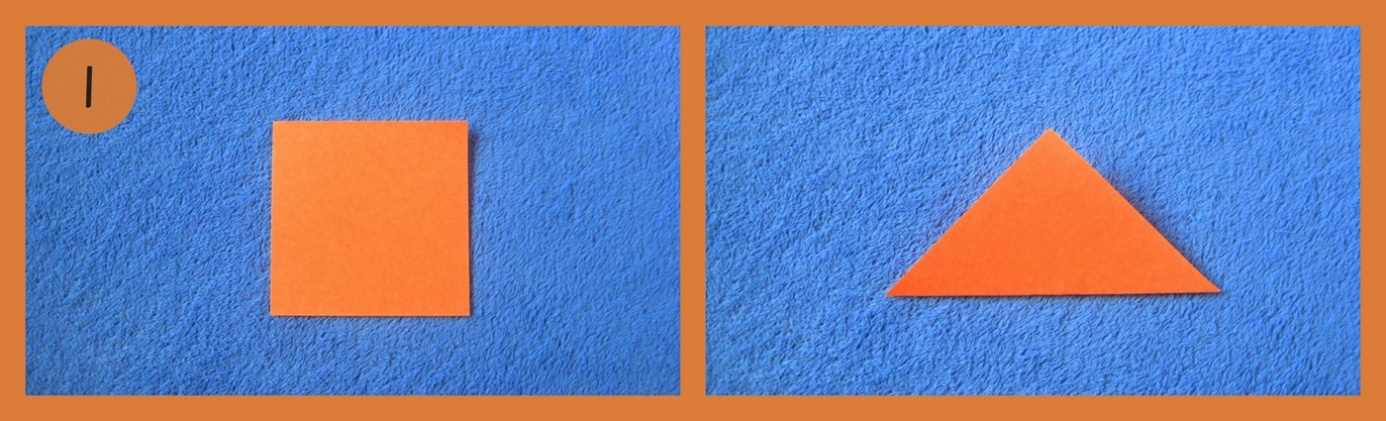 1. Kwadratową kartkę złóż po skosie na pół, aby otrzymać trójkątny kształt.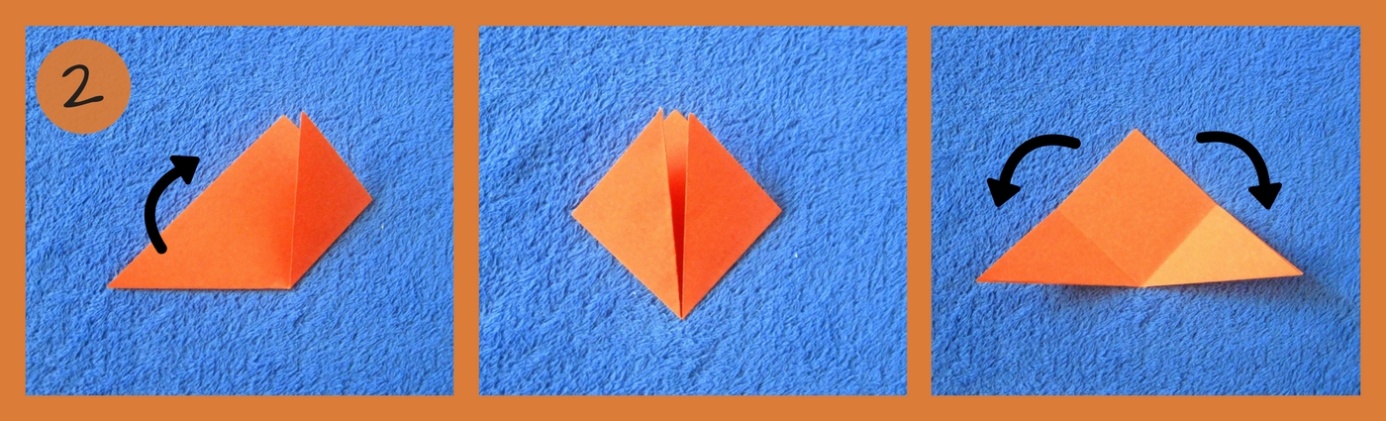 2. Ramiona trójkąta złóż do środka, aby uzyskać kwadrat, a następnie odegnij je                   z powrotem, żeby powrócić do trójkąta (wszystko po to, by zrobić zagięcia                          w odpowiednich miejscach).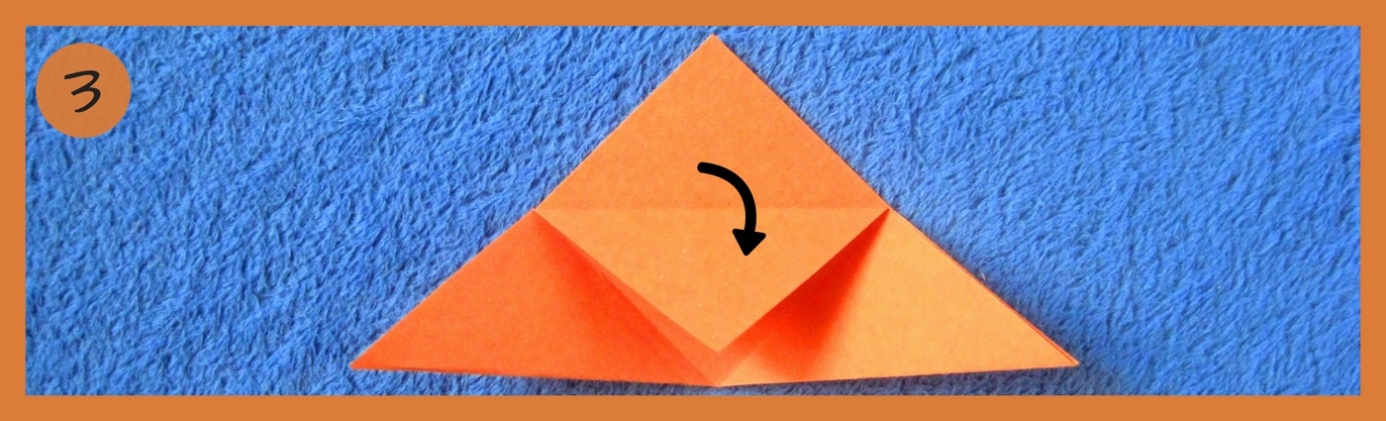 3. Chwytając za pojedynczą, wierzchnią warstwę, zegnij górną część trójkąta w dół             do podstawy.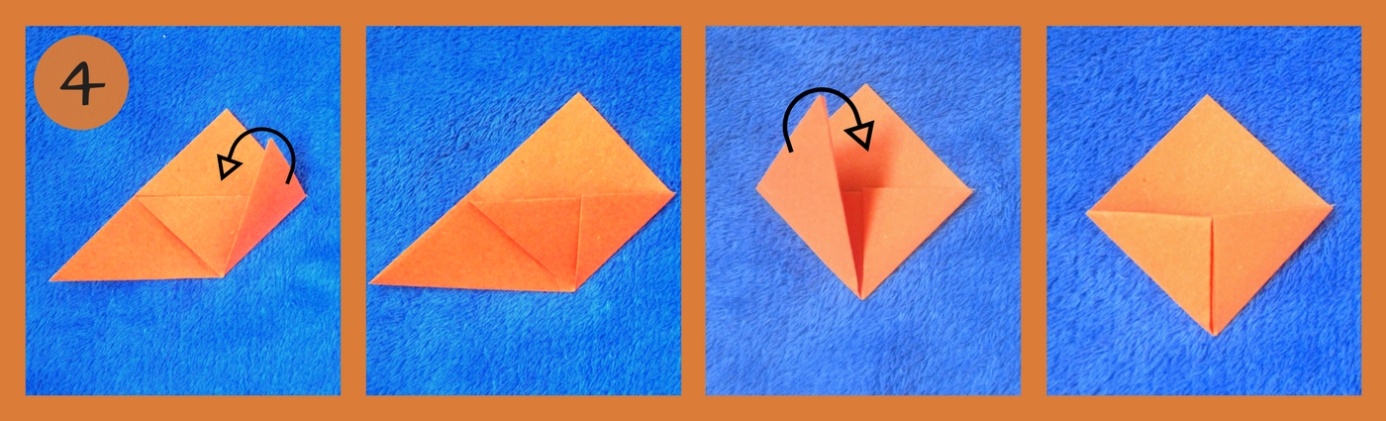 4. Boki trójkąta złóż do środka, tak samo jak w punkcie 2, a następnie jeden po drugim „włóż je do środka”, zaginając je w połowie wzdłuż linii powstałej w punkcie Do zakładek możecie dokleić zęby, nakleić lub narysować na nich oczy, buzię, dorobić uszy, grzywę lwa.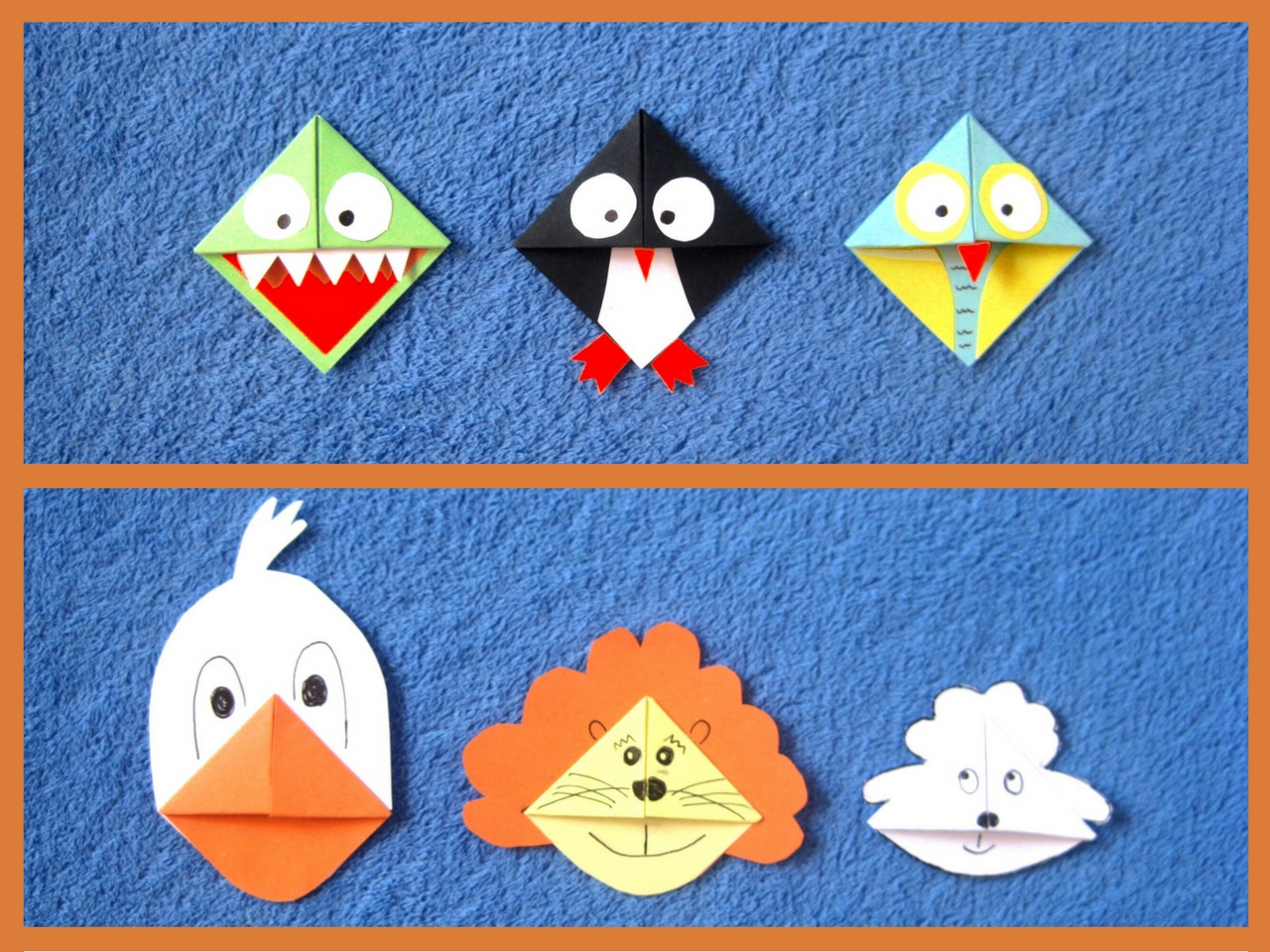                          Życzymy udanej zabawy  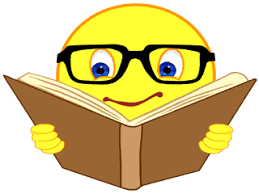 